TÓMSTUNDASTARF Á HRAUNBÚÐUM Maí 2017        FÖNDURSTOFAN ER OPIN ALLA VIRKA DAGA KL. 13:30-16:30Natalyia sér um HEITA BAKSTRA ALLA VIRKA DAGA KL. 10:00 / LEIKFIMI ALLA VIRKA DAGA KL. 10:30Breytingar auglýstar með fyrirvara.  Sonja Ruiz umsjón dagdvalar.Miðvikudagur 3 maí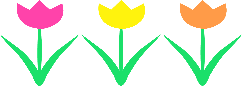 Fimmtudagur 4 maíFöstudagur 5 maí  Setustofa kl 14Hrefna Valdís verður með myndasýninguSetustofa kl 14Geir Jón vinur okkar verður meðlestur dagblaða liðinnar vikuMatsalur kl 14.45Sönghópur eldri borgara